Институт иностранных языков и литературы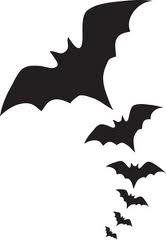 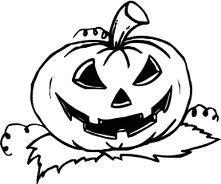 Учебно-методический центр «УдГу-Лингва»Национальная ассоциация преподавателей английского языкаHalloween по-английски!Join us for a cultural celebration, along with snacks, a movie, and great conversation.Students of all skill levels are welcome!November 1st, 16:30Building 2, Room 310Встречу ведет: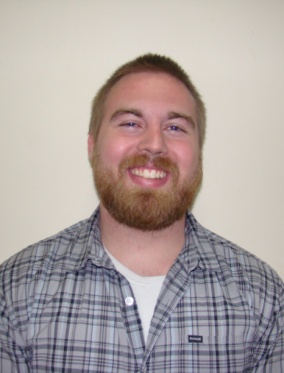 Adam Ethan EmersonСтипендиат программы Фулбрайт в Ижевске (США)Контакты: тел. 916-267, udsu-lingva@yandex.ru